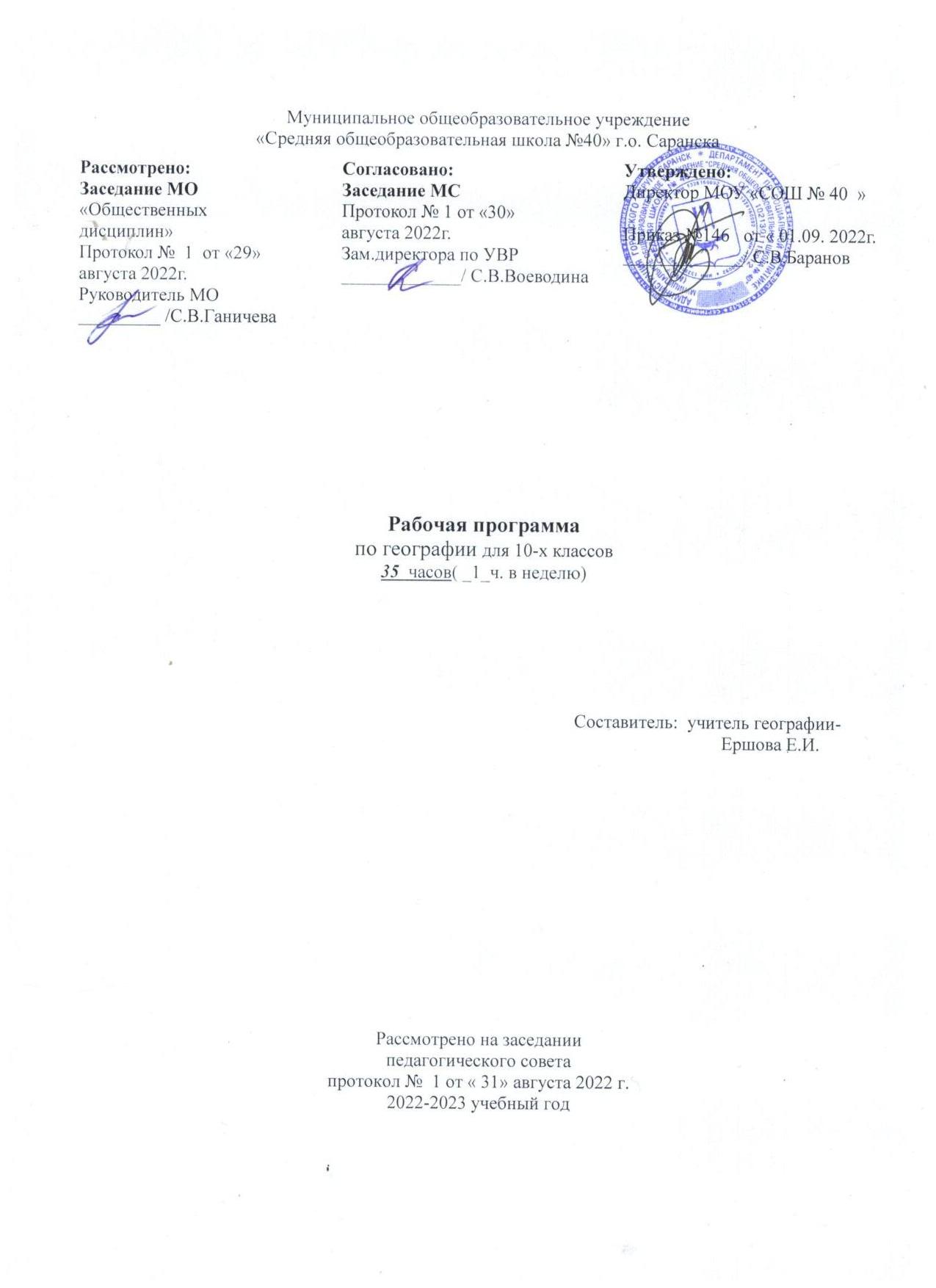 Рабочая программапо географии для 10А,Б, Вклассовдля основного общего образования(базовый уровень, 35 часов, 1 час в неделю)IПояснительная запискаРабочая программа по географии для 10-х классов разработана в соответствии с Федеральным государственным образовательным стандартом  среднего (полного) общего образования,а также на основе Примерной  программы среднего (полного) общего образования на основе концепции развития географического образования в Российской Федерации от 24 декабря 2018 года.на основе Авторской программа по географии под ред. В.П. Максаковского, М., Просвещение, 2020Учебник:Учебник:  Экономическая и социальная география мира. 10 класс. Автор Максаковский В.П., М.: Просвещение,2022Цель программы: продолжить и завершить формирование знаний о географической картине мира, которые опираются на понимание теории взаимодействия общества и природы, воспроизводства и размещения населения, мирового хозяйства и географического разделения труда, экономического районирования, на раскрытие глобальных и региональных явлений и процессов, происходящих как в мире в целом, так и в отдельных субрегионах, странах и их районах.Изучение географии в старшей школе на базовом уровне направлено на достижение следующих задач:освоение системы географических знаний о целостном, многообразном и динамично изменяющемся мире, о взаимосвязи природы, населения и хозяйства на всех территориальных уровнях, о географических аспектах глобальных проблем человечества и путях их решения; о методах изучения географического пространства, разнообразии его объектов и процессов;овладение умениями сочетать глобальный, региональный и локальный подходы для описания и анализа природных, социально-экономических, геоэкологических процессов и явлений;развитие познавательных интересов, интеллектуальных и творческих способностей посредством ознакомления с важнейшими географическими особенностями и проблемами мира, его регионов и крупнейших стран;воспитание патриотизма, толерантности, уважения к другим народам и культурам, бережного отношения к окружающей среде;использование в практической деятельности и повседневной жизни разнообразных географических методов, знаний и умений, а также географической информации;нахождение и применение географической информации, включая карты, статистические материалы, геоинформационные системы и ресурсы Интернета, для правильной оценки важнейших социально-экономических вопросов международной жизни; геополитической и геоэкономической ситуации в России, других странах и регионах мира, тенденций их возможного развития;понимание географической специфики крупных регионов и стран мира в условиях стремительного развития международного туризма и отдыха, деловых и образовательных программ, телекоммуникации, простого общения.Характеристика курса Содержание курса отвечает фундаментальному ядру содержания образования в части «География» и реализует идеи Концепции духовно-нравственного воспитания и развития гражданина России. Данный курс посвящен изучению географии современного мира с упором на выявление места и роли в нем России. Курс «Экономическая и социальная география мира» является завершающим . В соответствии с учебным планом курсу географии на ступени среднего (полного) общего образования предшествует курс географии основной школы. Содержание курса географии 5—9 классов является базой для изучения общих географических закономерностей, гипотез, теорий и основой для уровневой и профильной дифференциации в старшей школе.Важно обратить внимание на место изучения традиционно завершающей темы «Глобальные проблемы человечества». Усвоение основных глобальных проблем рассматривается в соответствующих разделах курса. Так, демографическая проблема изучается в теме  «Население»,  а пути решения проблемы отсталости ряда стран усваиваются в региональном блоке. В завершении курса глобальные проблемы структурируются и обобщаются. Таким образом, учащиеся имеют возможность видеть результаты взаимодействия общества и природы в современных условиях.Особенности предметаСтруктура программы по географии на базовом уровне ориентируется, прежде всего, на формирование общей культуры и мировоззрения школьников, а также на решение воспитательных и развивающих задач общего образования, задач социализации личности.	Содержание курса призвано сформировать у учащихся целостное представление о современном мире, о месте России в этом мире, а также развить у школьников познавательный интерес к другим народам и странам.География — учебный предмет, формирующий у учащихся комплексное, системное и социально-ориентированное представление о Земле как о планете людей, объединяющий многие компоненты как естественнонаучного, так и общественно-научного знания о мире. В этой дисциплине реализуются такие важные сквозные направления современного образования, как гуманизация, экологизация и экономизация, социологизация, культурологическая и практическая направленность, которые должны способствовать формированию географической и общей культуры молодого поколения.освоения практического применения научных знаний основано на межпредметных связях с предметами: «Физика», «Химия», «География», «Математика», «Экология», «Основы безопасности жизнедеятельности», «История», «Русский язык», «Литература» и др. Вклад географии в достижение целей основного общего образования огромен.Психологические особенности:  В 10-х классахучащиеся ориентируется, прежде всего, на формирование общей культуры и мировоззрения, а также решают задачи социализации личности, а также развивают комплексный подход географического страноведения.Осознают  себя ,как члена общества на глобальном, региональном и локальном уровнях (житель планеты, гражданин Российской Федерации, житель своего региона);осознают выдающую роль и место России как части мирового географического пространства; Особенности 10-хклассов. Следует отметить, что данная рабочая программа рассчитана на  учащихся 10А.Б классов. Но поскольку уровень развития детей в в данном классе  разный, подготовка к урокам имеет свои особенности. На этапе объяснения и усвоения нового материала больше используются коллективные формы работы: комментированное письмо, объяснительный, , выполнение заданий по образцу и др. а также допускается больший процент самостоятельности.В 10А   классе на этапе объяснения и усвоения нового материала больше используются следующие формы работы: выполнение заданий по парам(парная форма работы), объяснительный, , выполнение заданий по образцу и др. В 10Б учащиеся составляют план параграфа с новым материалом,  самостоятельно выявляют основную мысль, делают выводы по  тексту учебника. В этом классе чаще используются творческие задания на этапе закрепления: анализ диаграмм, учащиеся самостоятельно делают вывод, анализируют схемы , выполняются задания на развитие критического мышления. Учащиеся самостоятельно работают с картами атласа. Формы контроля:  Взаимоконтроль, проведение практических занятий и самостоятельных работ, проверочные работы по темам, практические работы, тестирование, анализ и синтез статистических данных, отражение результатов на графиках и диаграммах, проектирование, составление компьютерных презентаций, поиск нового материала в источниках. Место учебного предмета в базисном учебном плане Базисный учебный (образовательный) план предусматривает обязательное изучение географии в  старшей школе в объеме 68 часов за два года обучения в старшей школе, т.е.в 10-м и 11-м классах. В том числе:в10 классе- 34 часа(1часв неделю), в 11 классе-34( 1час в неделю).ПЛАНИРУЕМЫЕ РЕЗУЛЬТАТЫ ОСВОЕНИЯ УЧЕБНОГО ПРЕДМЕТА «ГЕОГРАФИЯ»Личностными результатами обучения географии в основной школе является формирование всесторонне образованной, инициативной и успешной личности, обладающей системой современных мировоззренческой взглядов, ценностных ориентаций, идейно- нравственных, культурных и этических принципов и норм поведения. Важнейшие личностные результаты обучения географии: 1) воспитание российской гражданской идентичности: патриотизма, любви и уважения к Отечеству, чувства гордости за свою Родину; осознание единства географического пространства России как единой среды проживания населяющих ее народов, определяющей общность их исторических судеб; осознание своей этнической принадлежности, усвоение гуманистических и традиционных ценностей многонационального российского общества; воспитание чувства ответственности и долга перед Родиной. 2) Формирование ответственного отношения к учению, готовности и способности учащихся к саморазвитию и самообразованию на основе мотивации к обучению и познанию, осознанному выбору и построению дальнейшей индивидуальной траектории образования на базе ориентировки в мире профессий и профессиональных предпочтений с учетом устойчивых познавательных интересов; 3) Формирование личностных представлений о целостности природы, населения и хозяйства Земли 4) Формирование уважительного отношения к истории, культуре, национальным особенностям, традициям и образу жизни других народов; осознанной доброжелательности к другому человеку, его мнению, мировоззрению, культуре, языку, вере 5) Осознание социальных норм, правил поведения, ролей и форм социальной жизни в группах и сообществах, участие в школьном самоуправлении и общественной жизни в пределах возрастных компетенций с учетом региональных, этнокультурных , социальных и экономических особенностей 6) Развитие морального сознания и компетентности в решении нравственных чувств и нравственного поведения, осознанного и ответственного отношения к собственным поступкам 7) Формирование коммуникативной компетентности в общении и сотрудничестве со сверстниками, старшими и младшими в процессе образовательной, общественно полезной, учебно – исследовательской, творческой и других видов деятельности 8) Формирование ценности здорового и безопасного образа жизни; усвоения правил индивидуального и коллективного безопасного поведения в чрезвычайных ситуациях, угрожающих жизни и здоровью людей, правил поведения на транспорте и на дорогах 9) Формирование экологического сознания на основе признания ценности жизни во всех ее проявлениях и необходимости ответственного, бережного отношения к окружающей среде и рационального природопользования 10) Осознание значения семьи в жизни человека и общества, ценности семейной жизни, уважительного и заботливого отношения к членам своей семьи 11) Развитие эмоционально – ценностного отношения к природе, эстетического сознания через освоение художественного наследия народов России и мира, творческой деятельности эстетического характера Метапредметнымирезультаты включают:1) умение самостоятельно определять цели своего обучения, ставить и формулировать для себя новые задачи в учебе и познавательной деятельности, развивать мотивы и интересы своей познавательной деятельности; 2) умение самостоятельно планировать пути достижения целей, в том числе альтернативные, осознанно выбирать наиболее эффективные способы решения учебных и познавательных задач; 3) умение соотносить свои действия с планируемыми результатами, осуществлять контроль своей деятельности в процессе достижения результата, определять способы действий в рамках предложенных условий и требований, корректировать свои действия в соответствии с изменяющейся ситуацией; 4) умение оценивать правильность выполнения учебной задачи, собственные возможности ее решения; 5) владение основами самоконтроля, самооценки, принятия решений и осуществления осознанного выбора в учебной и познавательной деятельности; 6) умение определять понятия, делать обобщение, устанавливать аналогии, классифицировать, самостоятельно выбирать основания и критерии для классификации, устанавливать причинно- следственные связи, строить логическое рассуждение, умозаключение и делать выводы; 7) умение создавать, применять и преобразовывать знаки и символы, модели и схемы для решения учебных и познавательных задач; 8) смысловое чтение; 9) умение организовывать учебное сотрудничество и совместную деятельность с учителем и со сверстниками; работать индивидуально и в группе: находить общее решение и разрешать конфликты на основе согласования позиций и учета интересов; формулировать, аргументировать и отстаивать свое мнение; 10) умение осознанно использовать речевые средства в соответствии с задачей коммуникации, для выражения своих чувств, мыслей и потребностей; планирования и регуляции своей деятельности; владение устной и письменной речью; монологической контекстной речью; 11) формирование и развитие компетентности в области использования ИКТ. Предметными результатами освоения выпускниками основной школы программы по географии являются: 1) формирование представлений о географической науке, ее роли в освоении планеты человекам, о географических знаниях как компоненте научной картины мира, об их необходимости для решения современных практических задач человечества и своей страны, в том числе задачи охраны окружающей среды и рационального природопользования; 2) формирование первичных навыков использования территориального подхода как основы географического мышления для осознания своего места в целостном, многообразном и быстро изменяющемся мире и адекватной ориентации в нем; 3) формирование представлений Земли как планеты людей в пространстве и во времени, об основных этапах ее географического освоения, особенностях природы, жизни, культуры и хозяйственной деятельности людей, экологических проблем на разных материках и в отдельных странах; 4) овладение элементарными практическими умениями использования приборов и инструментов для определения количественных и качественных характеристик компонентов географической среды, в том числе ее экологических параметров; 5) овладение основами картографической грамотности и использования географической карты как одного из «языков» международного общения; 6) овладение основными навыками нахождения, использования и презентации географической информации; 7) формирование умений и навыков использования разнообразных географических знаний в повседневной жизни для объяснения и оценки разнообразных явлений и процессов, самостоятельного оценивания уровня безопасности окружающей среды, адаптации к условиям территории проживания, соблюдения мер безопасности в случае природных стихийных бедствий и техногенных катастроф; 8) формирование представлений об особенностях экологических проблем на различных территориях и акваториях, умений и навыков безопасного и экологически целостного поведения в окружающей среде. Планируемые результаты освоения учебного предмета «География»  в 10 классеУченик научится:использовать различные источники географической информации (картографические, статистические, текстовые, видео- и фотоизображения, компьютерные базы данных) для поиска и извлечения информации, необходимой для решения учебных и практико-ориентированных задач; анализировать, обобщать и интерпретировать географическую информацию;находить и формулировать по результатам наблюдений (в том числе инструментальных) зависимости и закономерности; определять и сравнивать качественные и количественные показатели, характеризующие географические объекты, процессы и явления, их положение в пространстве по географическим картам разного содержания; выявлять в процессе работы с одним или несколькими источниками географической информации содержащуюся в них противоречивую информацию; составлять описания географических объектов, процессов и явлений с использованием разных источников географической информации; представлять в различных формах географическую информацию, необходимую для решения учебных и практико-ориентированных задач.Ученик получит возможность научиться:характеризовать процессы, происходящие в географической среде; сравнивать процессы между собой, делать выводы на основе сравнения;переводить один вид информации в другой посредством анализа статистических данных, чтения географических карт, работы с графиками и диаграммами;составлять географические описания населения, хозяйства и экологической обстановки отдельных стран и регионов мира;делать прогнозы развития географических систем и комплексов в результате изменения их компонентов;выделять наиболее важные экологические, социально-экономические проблемы; давать научное объяснение процессам, явлениям, закономерностям, протекающим в географической оболочке; понимать и характеризовать причины возникновения процессов и явлений, влияющих на безопасность окружающей среды;оценивать характер взаимодействия деятельности человека и компонентов природы в разных географических условиях с точки зрения концепции устойчивого развития; раскрывать сущность интеграционных процессов в мировом сообществе; прогнозировать и оценивать изменения политической карты мира под влиянием международных отношений;оценивать социально-экономические последствия изменения современной политической карты мира; оценивать геополитические риски, вызванные социально-экономическими и геоэкологическими процессами, происходящими в мире;оценивать изменение отраслевой структуры отдельных стран и регионов мира;оценивать влияние отдельных стран и регионов на мировое хозяйство; анализировать региональную политику отдельных стран и регионов; анализировать основные направления международных исследований малоизученных территорий; выявлять особенности современного геополитического и геоэкономического положения России, ее роль в международном географическом разделении труда;понимать принципы выделения и устанавливать соотношения между государственной территорией и исключительной экономической зоной России;давать оценку международной деятельности, направленной на решение глобальных проблем человечества.Основное содержание программы (35 часов, 1 раз в неделю)	Введение (1 час)География как наука. Процессы дифференциации и интеграции в географии. Сквозные направления в географии. Экономическая и социальная география, как одна из «стволовых ветвей» географии. Методы географических исследований. Подразделение общегеографических методов на традиционные (описания, картографический, сравнительно-географический, статистический) и новые (математический, математико-географического моделирования, дистанционно-аэрокосмический, геоинформационный). Методы физической и социально-экономической географии. Источники географической информации. Географическая карта как важнейший универсальный источник информации. Переход от бумажной — к машинной информации. Значение Интернета и глобальных спутниковых систем информации. Понятие о геоинформатике и геоинформационной системе (ГИС).Структура учебника. Как работать с учебником.Часть I. Общая характеристика мираТема 1. Современная политическая карта мира (4 часа)Многообразие стран современного мира, их классификация. Типология стран мира. Экономически развитые страны, их подгруппы. Развивающиеся страны, их подгруппы. Страны с переходной экономикой.Влияние международных отношений на политическую карту мира. Период «холодной войны» (1946-1989). Разрядка международной напряжённости. Новые угрозы безопасности: распространение ядерного оружия, региональные и локальные конфликты, международный терроризм. «Перезагрузка» в отношениях России и США; достижения и проблемы.Государственный строй стран мира. Две основные формы правления: республиканская и монархическая. Основные формы административно-территориального устройства: унитарная и федеральная.Понятия о политической географии и геополитике. Политико-географическое положение.Тема 2. Природа и человек в современном мире (6 часов)Проблема взаимодействия общества и природы. Понятие о географической (окружающей) среде, географическом детерминизме и нигилизме. «Обмен веществ» между обществом и природой. Степень «очеловеченности» природной среды в XXI в.Природные ресурсы Земли. Понятие о ресурсообеспеченности. Минеральные (топливные, рудные и нерудные) ресурсы и расчёт обеспеченности ими. Понятие о территориальных сочетаниях природных ресурсов.Земельные ресурсы и обеспеченность ими различных регионов и стран. Размеры и структура мирового земельного фонда. Процессы опустынивания.География водных ресурсов Земли. Различия в обеспеченности водными ресурсами регионов и стран. Пути решения водной проблемы. Гидроэнергетический потенциал.Биологические ресурсы. География лесных ресурсов, северный и южный лесные пояса мира. Проблема обезлесения. Ресурсы животного мира. Проблема оскудения генофонда.Ресурсы Мирового океана: водные, минеральные, биологические, их география. Климатические и космические ресурсы, новые возобновляемые источники энергии. Рекреационные ресурсы, их виды.Антропогенное загрязнение окружающей среды. Загрязнение литосферы, гидросферы (вод суши и Мирового океана), атмосферы. Решение природоохранных проблем: три главных пути. Природоохранная деятельность и экологическая политика. Особо охраняемые природные территории (ООПТ). Всемирное культурное и природное наследие ЮНЕСКО.Понятие о географическомресурсоведении и геоэкологии.Тема 3. География населения мира (6 часов)Рост численности населения мира. Понятие о воспроизводстве (естественном движении) населения. Первый тип воспроизводства населения, демографический кризис. Географическое распространение стран первого типа воспроизводства населения,  их основные демографические показатели. Второй тип воспроизводства населения, демографический взрыв. Географическое распространение стран второго типа воспроизводства населения, их основные демографические показатели. Начало затухания демографического взрыва. Демографическая политика, её особенности в экономически развитых и развивающихся странах. Качество населения как комплексное понятие. Здоровье населения и показатель ожидаемой средней продолжительности жизни. Показатель уровня грамотности. Различие этих показателей в экономически развитых и развивающихся странах. Демографические показатели России.	Состав (структура) населения. Половой состав: страны с преобладанием женщин и страны с преобладанием мужчин; общемировые показатели. Возрастной состав, понятие об экономически активном населении. Этнолингвистический состав населения. Классификация народов (этносов) по численности. Классификация народов по языку, крупнейшие семьи языков. Однонациональные и многонациональные государства, проблема этнического сепаратизма на примере экономически развитых и развивающихся стран. Религиозный состав населения мира. Мировые религии – христианство, мусульманство, буддизм и их географическое распространение. Важнейшие национальные религии. Влияние религий на жизнь и быт людей. Религиозные противоречия в современном мире, религиозный экстремизм.	Размещение населения по земной суше под влиянием природных и исторических факторов. Показатель плотности населения Земли и отдельных регионов. Страны с наибольшей и наименьшей плотностью населения. Средняя плотность населения в России. Миграции населения и их влияние на размещение населения. Международные (внешние) миграции населения в прошлом и настоящем. Особое значение трудовых миграций. Главные центры притяжения трудовых ресурсов в мире. Интеллектуальные миграции и «утечка умов». Миграции по этническим, политическим, экологическим причинам; возрастание числа беженцев. Внутригосударственные миграции населения и их причины.	Современный город и его функции. Понятие об урбанизации как о всемирном процессе. Быстрые темпы роста городского населения. Концентрация населения в основном в больших городах. Формирование городских агломераций. Крупнейшие городские агломерации мира, их география. Группировка стран мира по уровню урбанизации: 1) очень высоко урбанизированные страны, 2) высоко урбанизированные страны, 3) средне урбанизированные страны, 4) слабо урбанизированные страны. Различия между странами по темпам урбанизации. Развитие урбанизации «вглубь» в экономически развитых странах. Развитие урбанизации «вширь» в развивающихся странах, явление «городского взрыва». Регулирование процесса урбанизации. Сельское население, групповая и дисперсная формы сельского расселения. Население и окружающая среда.	География населения как ветвь социально-экономической географии. Геодемографическое направление. Географо-расселенческое направление. Особое значение географии городов (геоурбанистики).Тема 4. Научно-техническая революция и мировое хозяйство (7 часов)Понятие о научно-технической революции (НТР). Характерные черты НТР: всеохватность, ускорение научно-технических преобразований, возрастание роли человеческого фактора, связь с высокой техникой и технологией. Четыре составные части НТР: 1) наука, 2) техника и технология, 3) производство, 4) управление. Эволюционный и революционный пути развития техники и технологии. Главные направления развития производства. Геоинформатика.Понятие о мировом хозяйстве. Понятие о международном географическом разделении труда и отрасли международной специализации. Международная экономическая интеграция, главные региональные и отраслевые интеграционные объединения.Понятие о глобализации и её движущих силах. Транснациональные  и глобальные ТНК. Возникновение глобальных городов. Отраслевая структура мирового хозяйства: аграрная, индустриальная, постиндустриальная. Воздействие НТР на отраслевую структуру материального производства промышленности, сельского хозяйства, транспорта.Основные пространственные модели мирового хозяйства. Двухчленная модель (Север-Юг). Трёхчленные модели с подразделением на экономически развитые, развивающиеся страны и страны с переходной экономикой и с подразделением на Центр, Полупериферию и Периферию. Десятичленная пространственная модель мирового хозяйства, роль отдельных центров в производстве валового мирового продукта. Страны БРИКС, как новая политико-экономическая группировка стран. Возрастание роли Азиатско-Тихоокеанского региона.	Территориальная структура хозяйства экономически развитых стран с выделением высокоразвитых, старопромышленных, аграрных и ресурсных районов нового освоения. Колониальный тип территориальной структуры хозяйства, сохраняющийся во многих развивающихся странах. Региональная политика в развитых и развивающихся странах, её главные направления.	Факторы размещения производительных сил. Старые факторы размещения: территории, ЭГП, природно-ресурсный, транспортный, трудовых ресурсов, территориальной концентрации. Новые факторы размещения: наукоёмкости, экологический.Тема 5. География отраслей мирового хозяйства (8 часов)              Промышленность – первая ведущая отрасль материального производства. Старые, новые и новейшие отрасли промышленности. Сдвиги в отраслевой структуре промышленности мира в эпоху НТР, роль высокотехнологичных отраслей. Изменения в территориальной структуре промышленности мира, возрастание доли стран Юга.	Топливно-энергетическая промышленность. Мировое производство и потребление первичных энергоресурсов. Соотношение Севера и Юга. Два главных этапа развития этой отрасли на протяжении XIX и XX вв. Нефтяная промышленность мира, основные черты географии; главные нефтедобывающие страны, главные нефтяные грузопотоки. Газовая промышленность мира, основные черты географии; главные газодобывающие страны, главные сухопутные и морские грузопотоки природного газа. Угольная промышленность мира, основные черты её географии. Мировая электроэнергетика, соотношение ТЭС, ГЭС и АЭС; ведущие страны-производители. Новые возобновляемые источники энергии, повышение их роли в мировой энергетике.	Мировая горнодобывающая промышленность. Соотношение стран Севера и Юга. Понятие о восьми «великих горнодобывающих державах». Чёрная металлургия: масштабы производства и основные черты географии. Типы ориентации в размещении предприятий этой отрасли. Особенности размещения мировой цветной металлургии.	Машиностроение мира: особенности отраслевой и территориальной структуры. Три главных машиностроительных региона. Отличительные черты отраслевой и территориальной структуры мировой химической промышленности. Лесная и деревообрабатывающая промышленность мира: два пояса её размещения. Мировая текстильная промышленность, её главные регионы. Промышленность и окружающая среда.	Сельское хозяйство – вторая ведущая отрасль материального производства. Понятие о товарном и потребительском сельском хозяйстве, агробизнесе. Основные черты сельского хозяйства в экономически развитых и развивающихся странах. Понятие о «зелёной революции» в развивающихся странах. Растениеводство как основа мирового сельского хозяйства. Зерновое хозяйство: пшеница, рис и кукуруза. Другие продовольственные культуры. Непродовольственные культуры. Мировое животноводство: три ведущих отрасли. Сельское хозяйство и окружающая среда. Мировое рыболовство.	Транспорт – третья ведущая отрасль материального производства. Мировая транспортная система, её масштабы. Транспорт экономически развитых стран. Транспорт развивающихся стран. Региональные транспортные системы. Сухопутный транспорт и его виды: автомобильный, железнодорожный, трубопроводный. Морской торговый флот, морские порты. География мирового морского судоходства, роль морских каналов и проливов. Внутренний водный транспорт. Воздушный (авиационный) транспорт – самый молодой и динамичный вид транспорта. Основные черты его географии. Транспорт и окружающая среда.	Всемирные экономические отношения (ВЭО). Отношения Север-Юг как отношения между Центром мирового хозяйства и его Периферией и Полупериферией. Понятия об открытой экономике и свободной экономической зоне.	Мировая торговля как старейшая форма ВЭО. Сдвиги в структуре мировой торговли товарами. Торговля услугами и её формы. Главные районы и страны мировой торговли. Всемирная торговая организация (ВТО).	Мировой рынок капитала, как отражение процесса финансовой глобализации. Мировые финансовые центры. Оффшорные зоны (центры). Понятие о прямых иностранных инвестициях. География мирового рынка капитала. Страны-лидеры по экспорту и импорту капитала среди экономически развитых стран, развивающихся стран и стран с переходной экономикой. Всемирный банк и Международный валютный фонд (ВМФ).	Международное производственное сотрудничество и его формы. Международное научно-техническое сотрудничество. Международный туризм: масштабы и основные черты географии. Тематическое планирование по дисциплине «Экономическая и социальная география мира» 10-й класс.№п/пНаименование разделов и темМаксимальная нагрузка учащегося, ч.Из нихИз нихИз них№п/пНаименование разделов и темМаксимальная нагрузка учащегося, ч.Теоретическое обучение, ч.Лабораторные и практические работы, ч.Контрольная работа, ч. 1.Введение.11--Ч.1Ч.1 Общая характеристика мира.332076Т.1Современная политическая карта мира6411Т.2География мировых природных ресурсов. Загрязнение и охрана окружающей среды.6411Т.3География населения мира.7421Т.4Научно-техническая революция и мировое хозяйство.6411Т.5География отраслей мирового хозяйства.74215.8Обобщающее повторение по теме: «География отраслей мирового хозяйства».1--1Резерв времени1Итого342076